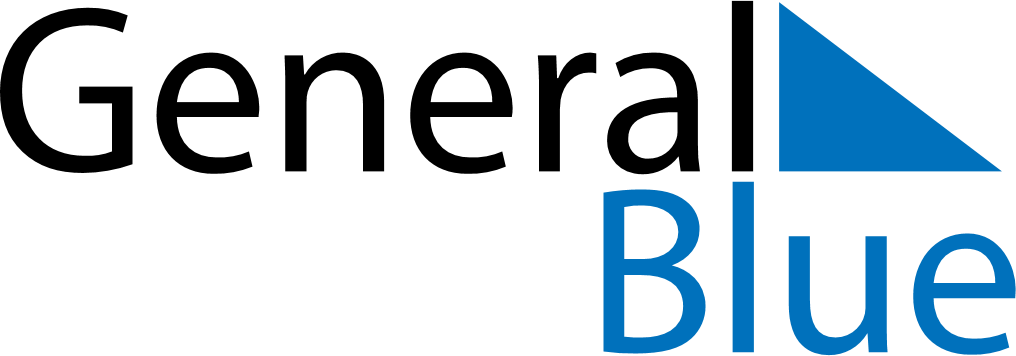 2019 – Q4Venezuela  2019 – Q4Venezuela  2019 – Q4Venezuela  2019 – Q4Venezuela  2019 – Q4Venezuela  OctoberOctoberOctoberOctoberOctoberOctoberOctoberMONTUEWEDTHUFRISATSUN12345678910111213141516171819202122232425262728293031NovemberNovemberNovemberNovemberNovemberNovemberNovemberMONTUEWEDTHUFRISATSUN123456789101112131415161718192021222324252627282930DecemberDecemberDecemberDecemberDecemberDecemberDecemberMONTUEWEDTHUFRISATSUN12345678910111213141516171819202122232425262728293031Oct 12: Day of Indigenous ResistanceNov 1: All Saints’ DayNov 2: All Souls’ DayDec 8: Immaculate ConceptionDec 10: Venezuelan Air Force DayDec 24: Christmas EveDec 25: Christmas DayDec 31: New Year’s Eve